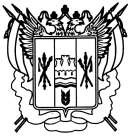 Российская ФедерацияРостовская областьЗаветинский районмуниципальное образование «Федосеевское сельское поселение»Администрация Федосеевского сельского поселенияПостановление№ 8221.08.2023  	   				                                                 с. ФедосеевкаВ соответствии с Областным законом от 25.10.2002 № 273-ЗС «Об административных правонарушениях», Уставом муниципального образования «Федосеевское сельское поселение» и в целях приведения муниципальных правовых актов в соответствие с действующим законодательством,  оптимизации работы по выявлению и пресечению административных правонарушений на территории Федосеевского сельского поселения, ответственность за которые предусмотрена Областным законом от 25.10.2002 № 273-ЗС «Об административных правонарушениях» и в целях приведения нормативных актов Администрации Федосеевского сельского поселения в соответствии действующему законодательству, ПОСТАНОВЛЯЮ:1. Внести  в приложение к  постановлению Администрации Федосеевского сельского поселения от 09.09.2019 № 62 «Об утверждении перечня должностных лиц Администрации Федосеевского сельского поселения, уполномоченных составлять протоколы об административных правонарушениях» изменения, изложив его в редакции согласно приложению.2. Постановление вступает в силу со дня его официального обнародования.3. Контроль за выполнением постановления оставляю за собой.Глава Администрации Федосеевского сельского поселения                                А.Р. ТкаченкоПостановление вносит главный специалистпо общим вопросамПЕРЕЧЕНЬ должностных лиц Администрации Федосеевского сельского поселения, уполномоченных составлять протоколы об административных правонарушениях по Областному закону от 25.10.2002 № 273-ЗС «Об административных правонарушениях»Главный специалистпо общим вопросам                                                        Л.В. БардыковаО внесении изменений в постановление Администрации Федосеевского сельского поселения от 09.09.2019  № 62Приложение к постановлению АдминистрацииФедосеевского сельского поселения от 21.08.2023 № 82«№п/пДолжностьСтатья Областного закона от 25.10.2002  № 273-ЗС «Об административных правонарушениях»1.Ведущий специалист по вопросам муниципального хозяйствастатьями 2.2, 2.3, 2.4, 2.5, 2.7, 2.10, 3.2, 4.1, 4.4, 4.5,4,7, 5.1, 5.2, 5.3, 5.4, 5.5, 6.3, 6.4, 8.1, 8.2, 8.8, 8.10, частью 2 статьи 9.1, статьей 9.3,частью 2 статьи 9.9 2.Главный специалист  по вопросам мобилизационной подготовки, предупреждению чрезвычайных ситуаций, обеспечению пожарной безопасности, делам молодежи и спортастатьями 2.2, 2.3, 2.4, 2.5, 2.7, 2.10, 3.2, 4.1, 4.4, 4.5, 4,7, 5.1, 5.2, 5.3, 5.4, 5.5, 6.3, 6.4, 8.1, 8.2, 8.8, 8.10, частью 2 статьи 9.1, статьей 9.3, частью 2 статьи 9.9 